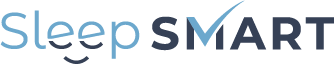 CPAP Order ExplanationDear Sleep SMART site teams,Some Sleep SMART intervention arm subjects discharged to outside facilities (e.g., nursing home, assisted living, or inpatient rehabs) have not been allowed to use their aCPAP devices. To avoid this situation, we ask that you provide a written order for aCPAP for all subjects (in the intervention arm) being discharged to any location but home. To assist you with this, we have provided a template order on the second page of this document. 

To complete this order, please:Complete the name and DOBSelect the aCPAP machine model (AirSense 10 vs. 11)Select the oxygen requirement (no oxygen for most)Select the mask type (mask being used by subject)Select chin strap if providedPlease also feel free to edit this template as required. If you have your own template that you prefer, please feel free to use it.Thank you!Sleep SMART teamOrder for Automatically Adjusting Continuous Positive Airway Pressure (aCPAP)Patient Name:_____________________  Date of Birth:  (mm/dd/year):__________________Dx: obstructive sleep apnea G47.33Duration: 6 monthsDevice:  ResMed AirSense 10 AutoSet	  ResMed AirSense 11 AutoSet Minimum Auto CPAP pressure cm of water:  5Maximum Auto CPAP pressure cm of water: 20Pressure relief: YesSupplemental oxygen flow:  No Oxygen    0.5 LPM   1LPM    2LPM    3LPM   4LPM    Heated humidification with humidifier chamber: Yes Mask:Full face mask 	Nasal/nasal cushion mask   	Nasal pillowsTubing: Heated (ResMed ClimateLine/ClimateLineAir) Additional supplies:	Chinstrap 		Headgear  Special instructions: _________________________________________________________	